HUPE in Storyland - National Writing CompetitionDear members,HUPE announces the beginning of the second National Writing Competition. The competition starts on 1 December 2021 and finishes on 15 January 2022. The winners will be announced on Valentine’s Day (14 February 2022).How to apply?Go to the HUPE web page (https://hupe.hr/index.php/competition) and select the Competition dropdown menu. Find the submit button and upload your story there. IMPORTANT!All stories must be completely anonymous which means that you’ll have to generate yourself a pass when uploading a story. Mentors, students, and school names are not supposed to be revealed until the announcement of winners on Valentine’s Day. So, be careful not to write the names inside of the document but only to memorize your pass.After announcing the winners, you will be asked to resend your students’ short stories to prove your identity. The ranking list (with passes) will also be published on the HUPE web page for you to check your students’ rankings.There are two categories, so make sure you select the one that you apply for. Send your short stories by 15 January 2021. The winners will be announced on 14 February 2022 on the HUPE web page.There are two categories:PrimaryThis category is reserved for the 7 and 8 graders. Students can write up to 2000 words. They are free to choose the topic and title of the story according to their personal preferences, but the rubric below is obligatory for all contestants and will be used when assessing short stories. Members of the Executive Board for Primary school competition: Lana Kulišić, Miranda Barac, Dunja Klarić, Adrijana Roždijevac, and Deni KirinčićSecondaryAll four grades of secondary school may take part in the competition. Make sure your students write up to 5000 words. They are free to choose the topic and title of the story according to their personal preferences, but the rubric below is obligatory for all contestants and will be used when assessing short stories.Members of the Executive Board for Secondary school competition: Nino Sertić, Petra Blajić, Gordana Bujanić Tretinjak, Petra Gorički, and Anita Žepina 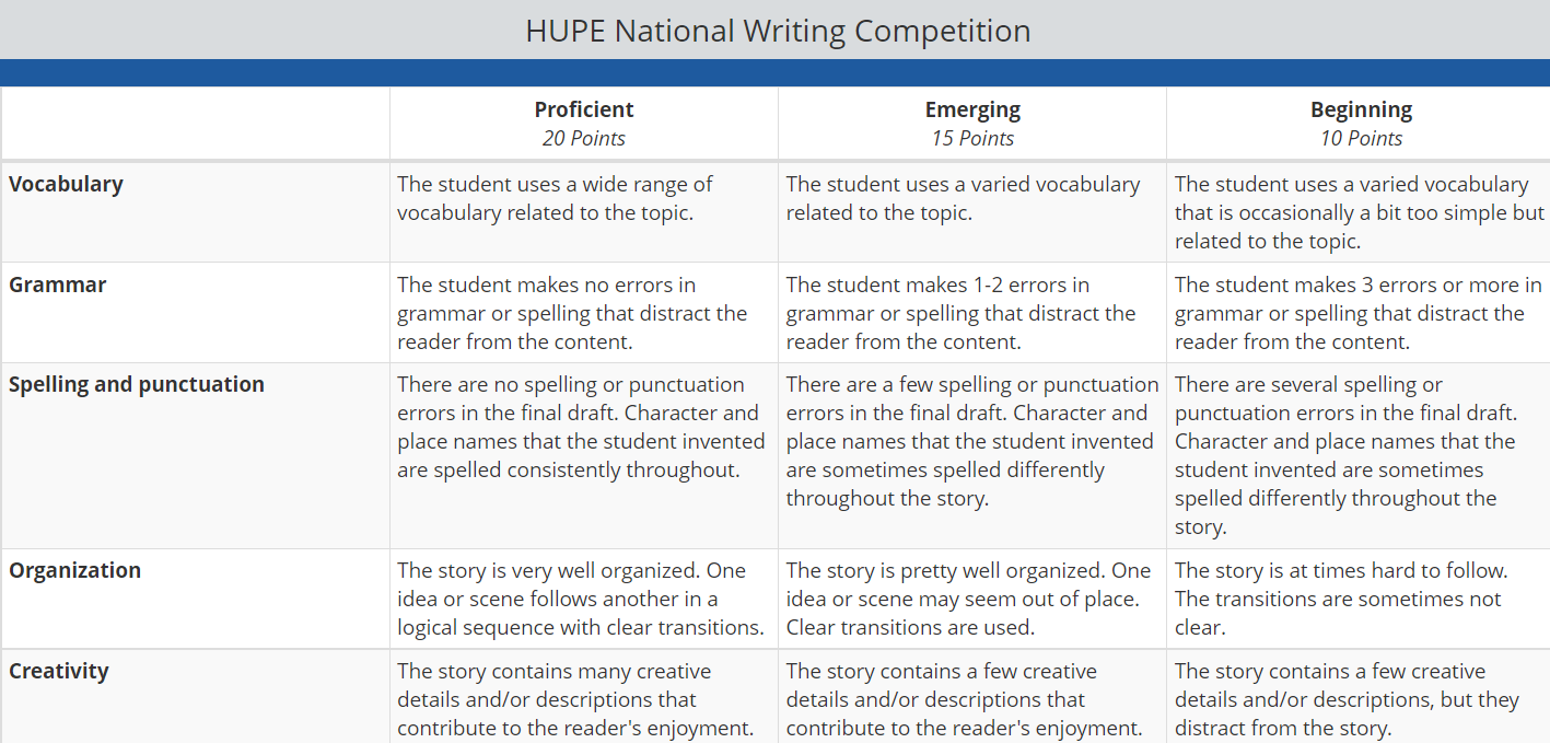 